Amite County High School  	March 2020 Lunch Menu	 ***Students are encouraged to select five components: fruit, vegetable, grain, meat/meat alternative and milk.  However students are only required to select three components with one being a fruit or vegetable.***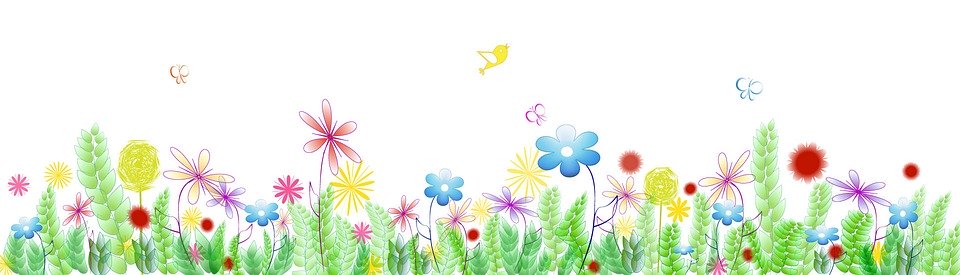 *Milk served daily: fat-free Chocolate and Fat-free Strawberry milk; 1% milk and skim milk.***Menu subject to change due to unforeseen circumstances.******This institution is an equal Opportunity Provider and Employer.***MondayTuesdayWednesdayThursdayFridayMar - 2Chicken TendersMashed Potatoes/cheeseRollGreen BeansChilled PeachesAssorted Fruit JuicesAssorted MilkKetchup 2  Dipping Sauce 1Mar - 3BBQ Meatball HoagieSpicy FriesConfetti ColeslawApplesauceAssorted Fruit Juices 7-12Assorted MilkKetchup 2Mar - 4Cheesy Chicken / RiceCornbreadMustard GreensSliced CarrotsChilled Peach SlicesAssorted Fruit JuicesAssorted MilkMar - 5Beefy Nachos GrandeTaco Sauce 1Sour Cream 1Whole Kernel CornBaby Carrots / DressingPineapple TidbitsAssorted Fruit JuicesAssorted MilkMar - 6Corn DogSweet Potato Waffle FriesBaked BeansSliced StrawberriesAssorted Fruit JuicesChocolateChip Cookie 7-12Assorted MilkKetchup    MustardMar - 9Mandarin ChickenStir Fried RiceCalifornia VeggiesSliced CarrotsRollChilled Peach SlicesAssorted Fruit JuicesAssorted MilkMar - 10CheeseburgerSpicy FriesBaked BeansBlushing Chilled PearsAssorted Fruit JuicesAssorted MilkKetchup 3Mustard 1Mayonnaise 1Mar - 11Pepperoni Pizza WedgeFriesSpinach SaladFruit CrispAssorted Fruit JuicesAssorted MilkKetchup 2Mar - 12Spaghetti & Meat SauceGarlic ToastLemon-Glazed CarrotsGreen BeansTropical FruitAssorted Fruit JuicesAssorted MilkMar - 13Grilled OR Spicy  Chicken SandwichSweet Potato Waffle FriesCheesy BroccoliFresh ApplesAssorted Fruit JuicesAssorted MilkKetchup 1Mayonnaise 1   Mustard 1Mar – 16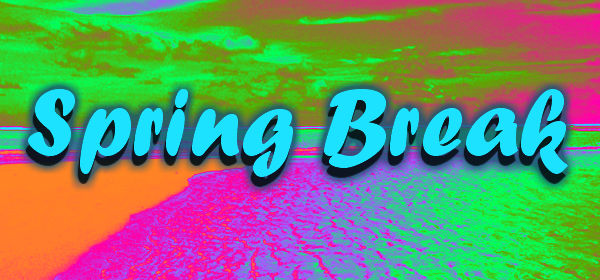 NO SCHOOLMar – 17NO SCHOOLMar – 18NO SCHOOLMar – 19NO SCHOOLMar – 20NO SCHOOLMar – 16NO SCHOOLMar – 17NO SCHOOLMar – 18NO SCHOOLMar – 19NO SCHOOLMar – 20NO SCHOOLMar – 16NO SCHOOLMar – 17NO SCHOOLMar – 18NO SCHOOLMar – 19NO SCHOOLMar – 20NO SCHOOLMar – 16NO SCHOOLMar – 17NO SCHOOLMar – 18NO SCHOOLMar – 19NO SCHOOLMar – 20NO SCHOOLMar – 16NO SCHOOLMar – 17NO SCHOOLMar – 18NO SCHOOLMar – 19NO SCHOOLMar – 20NO SCHOOLMar - 23Chicken SpaghettiGarlic ToastLemon-Glazed CarrotsGreen PeasTropical FruitAssorted Fruit JuicesAssorted MilkMar - 24Boneless Buffalo WingsRollMacaroni and CheeseYam PattiesBlack-Eyed PeasSliced StrawberriesAssorted Fruit JuicesAssorted MilkMar - 25BBQ Rib SandwichFriesCheesy BroccoliFresh ApplesAssorted Fruit JuicesAssorted MilkKetchup 2Mar - 26Beef Tips over RiceRollGlazed CarrotsGreen BeansChilled PeachesAssorted Fruit JuicesAssorted MilkMar - 27Sloppy Joe on BunTater TotsMixed VegetablesPineapple TidbitsAssorted Fruit Juices 7-12Assorted MilkKetchup 2Mar - 30BBQ Chicken SandwichFriesLemon-Glazed CarrotsApplesauceAssorted Fruit JuicesAssorted MilkKetchup 2Mar - 31Red Beans & Rice                            /         SausageCornbreadSeasoned CabbageBaby Carrots / DressingMandarin Fruit CupAssorted Fruit JuicesAssorted Milk